Частное общеобразовательное учреждение «Школа-интернат №27 среднего общего образования ОАО «РЖД»Технологическая карта урока литературы6 классТема: «А.С. Пушкин «Зимнее утро». Единение природы и человека. Антитеза»Разработала: Варфоломеева А. Г. , учитель русского языка и литературыг. Облучье, 2019Технологическая картаФ.И.О. учителяВарфоломеева Алена ГеннадьевнаВарфоломеева Алена Геннадьевна6 класс УМКУМКПредметЛитература Литература Литература УМК: Литература . 6 класс. Учебник для образовательных учреждений в 2 ч./В.Я. Коровина, В.П. Журавлев, В.И. Коровин. - 12-е изд., перераб. -М: Просвещение, 2015УМК: Литература . 6 класс. Учебник для образовательных учреждений в 2 ч./В.Я. Коровина, В.П. Журавлев, В.И. Коровин. - 12-е изд., перераб. -М: Просвещение, 2015Тема урокаА.С. Пушкин «Зимнее утро». Единение природы и человека. Антитеза.А.С. Пушкин «Зимнее утро». Единение природы и человека. Антитеза.А.С. Пушкин «Зимнее утро». Единение природы и человека. Антитеза.А.С. Пушкин «Зимнее утро». Единение природы и человека. Антитеза.А.С. Пушкин «Зимнее утро». Единение природы и человека. Антитеза.Тип урокаУчебное занятие обобщения и систематизации знаний и способов деятельности, введение нового материала.Учебное занятие обобщения и систематизации знаний и способов деятельности, введение нового материала.Учебное занятие обобщения и систематизации знаний и способов деятельности, введение нового материала.Учебное занятие обобщения и систематизации знаний и способов деятельности, введение нового материала.Учебное занятие обобщения и систематизации знаний и способов деятельности, введение нового материала.Целидать представление  о любимых уголках природы  А. С. Пушкина как источниках  творческого вдохновения поэта;  выразительно читать  и анализировать  стихотворение; развивать умение размышлять и оформлять свои мысли в связную, последовательную речь;   воспитывать любовь к родной природе, к русской земледать представление  о любимых уголках природы  А. С. Пушкина как источниках  творческого вдохновения поэта;  выразительно читать  и анализировать  стихотворение; развивать умение размышлять и оформлять свои мысли в связную, последовательную речь;   воспитывать любовь к родной природе, к русской земледать представление  о любимых уголках природы  А. С. Пушкина как источниках  творческого вдохновения поэта;  выразительно читать  и анализировать  стихотворение; развивать умение размышлять и оформлять свои мысли в связную, последовательную речь;   воспитывать любовь к родной природе, к русской земледать представление  о любимых уголках природы  А. С. Пушкина как источниках  творческого вдохновения поэта;  выразительно читать  и анализировать  стихотворение; развивать умение размышлять и оформлять свои мысли в связную, последовательную речь;   воспитывать любовь к родной природе, к русской земледать представление  о любимых уголках природы  А. С. Пушкина как источниках  творческого вдохновения поэта;  выразительно читать  и анализировать  стихотворение; развивать умение размышлять и оформлять свои мысли в связную, последовательную речь;   воспитывать любовь к родной природе, к русской землеПланируемые образовательные результатыПланируемые образовательные результатыПланируемые образовательные результатыПланируемые образовательные результатыПланируемые образовательные результатыПланируемые образовательные результатыПредметныеПредметныеМетапредметныеМетапредметныеМетапредметныеЛичностныеНаучиться анализировать текст стихотворенияНаучиться анализировать текст стихотворенияПознавательные: уметь извлекать необходимую информацию из прослушанного или прочитанного текста. Регулятивные: уметь анализировать стихотворный текст.Коммуникативные: уметь читать вслух и понимать прочитанное.Познавательные: уметь извлекать необходимую информацию из прослушанного или прочитанного текста. Регулятивные: уметь анализировать стихотворный текст.Коммуникативные: уметь читать вслух и понимать прочитанное.Познавательные: уметь извлекать необходимую информацию из прослушанного или прочитанного текста. Регулятивные: уметь анализировать стихотворный текст.Коммуникативные: уметь читать вслух и понимать прочитанное.Формирование навыков самоанализа и самоконтроля, готовности и способности вести диалог с другими людьми и достигать в нём взаимопониманияОсновные понятия, изучаемые на урокеОсновные понятия, изучаемые на урокеЭпитет, олицетворение, метафора, антитезаЭпитет, олицетворение, метафора, антитезаЭпитет, олицетворение, метафора, антитезаЭтапы урокаВиды работы, формы, методы, приемы.Содержание педагогического взаимодействияСодержание педагогического взаимодействияФормируемые УУДФормируемые УУДФормируемые УУДФормируемые УУДДеятельность учителяДеятельность обучающихсяличностныеКоммуникативные регулятивныепознавательные1. Мотивация к учебной деятельности1мин.Словесное приветствие.Добрый день, ребята. Проверь, дружок, Готов ли ты начать урок?Все ль на месте?Все ль в порядке?Книжка, ручка и тетрадка?Проверили ? Садитесь.С усердием трудитесь.Проверяют готовность к уроку, приветствуют учителя.самоопределениеПланирование учебного сотрудничества с учителем и сверстниками, слушание учителя Самоконтроль, организация своей учебной деятельностиФормирование положительной мотивации2. Эмоциональный настрой, введение в тему. 2 мин Беседа, Ребята, посмотрите на экран. (см. Приложение 1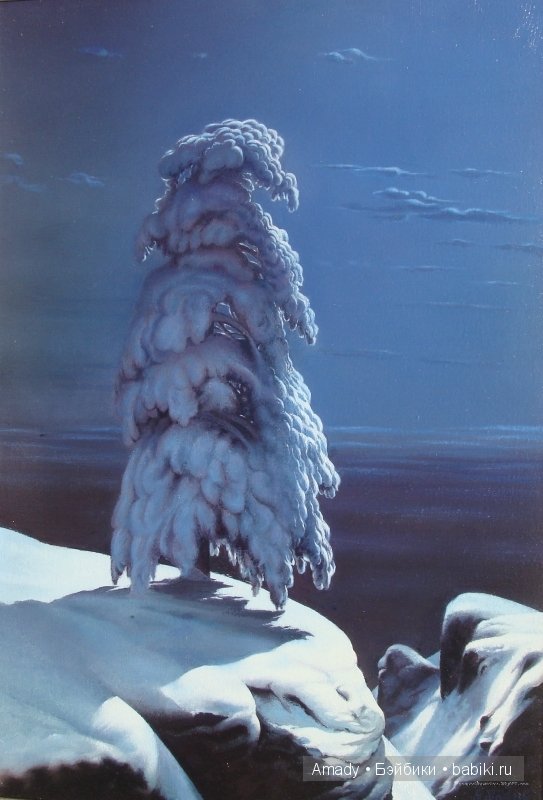 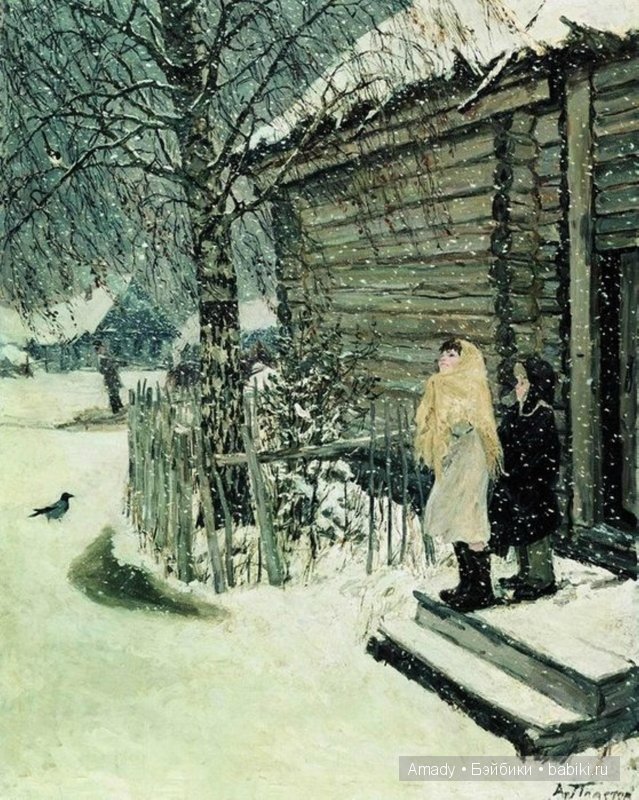 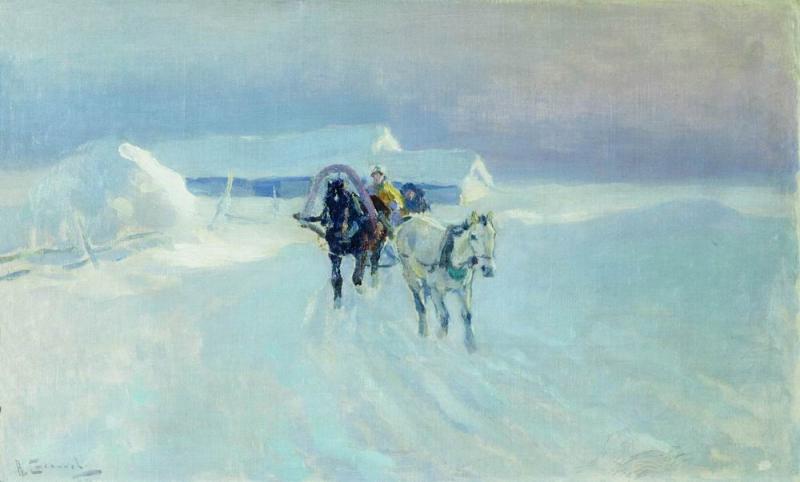 -Что изображено на  картинах известных русских художников? (Зима, отдых людей зимой).-А что вам нравится зимой?Как вы думаете, о чем мы будем говорить на уроке? (о зиме)Просматривают слайды с изображением репродукций картин известных художников, отвечают на вопросы.СамоорганизацияСотрудничество с учителем и сверстникамиОрганизация своей учебной деятельности, контроль правильности ответов учащихсяПостроение логической цепи рассуждений3.Проверка домашнего задания 5 минБеседа, устное словесное рисование.—  А теперь представьте себе, что вы проснулись зимним утром и увидели, что вся комната залита ослепительным солнечным  светом. Вы подбегаете к окну... Попробуйте рассказать, что вы  там  видите.  Как  выглядит  снег,  соседние  дома,  что  видно  вдали?  Расскажите  о  том,  какое настроение вызывает у вас эта картина. Можно использовать материал домашнего задания, где вам нужно было подобрать эпитеты, метафоры, сравнения, помогающие описать ваше утро.Ребята, к этой работе мы еще вернемся и послушаем других ребят! А пока давайте посмотрим, каким рисует зимнее утро известный русский поэт  А. С. Пушкин.Давайте запишем тему урока А.С. Пушкин «Зимнее утро». Единение природы и человека. Антитеза.Рассказывают, воображают, приводят свои примерыорганизация своей учебной деятельностиСотрудничество с учителем и сверстникамиФормируем умение контролировать процесс и результаты УД.Узнают информацию от своих одноклассников, анализируют ее4.Постановка целей и задач урока 1 минбеседа- Подумаем и поставим цели урока.Отвечают на вопросы учителя.Формулируют задачи.самоопределениеСотрудничество с учителем и сверстникамипостановка учебной задачи на основе соотнесения того, что уже известно и усвоено учащимся, и того, что еще неизвестноПостроение логической цепи рассуждений5. Работа по теме урока 19 минФизкультминутка 3 минИндивидуальное сообщение, беседа, анализ стихотворения. Знакомство с новым приемом «антитеза»Исследовательская работа «Художественные средства»Но прежде чем начнем знакомиться с произведением, давайте узнаем историю создания стихотворения «Зимнее утро»1)Выступление ученика. (см. приложение 2)2) Учитель проводит  словарную работу:- как понимаете значение слов и выражений:  нега, взоры, лежанка, предадимся бегу коня, северной Авроры.(слова выписаны на доске)Учитель помогает определить точное значение для понимания стиха.3) выразительное чтение стихотворения учителем.- Ребята, какое впечатление на вас произвело это стихотворение?  -Каково настроение этого стихотворения?-Какова идея стихотворения? (единение природы и человека)- Ребята, стихотворение построено на антитезе. О том, что это такое подробнее расскажут ваши одноклассники. (выступление учеников: определение понятия, примеры, роль в произведении.  Запись понятия в тетрадь).(см. Приложение 3).- Найдите примеры антитезы в стихотворении (мороз-солнце; дремлешь-проснись, блестит-чернеет и т.д.)-Для чего поэт использует этот прием?-Ребята, антитеза еще бывает и композиционной! (учитель рассказывает о таком виде антитезы)-Дети, посмотрите на «кривую настроения» этого стихотворения.любовь,	любование	нега бодрость           тревога, грусть- Скажите, почему поэт композиционно расположил «мрачную картину» не в начале стихотворения?-Итак, каким поэт рисует нам зимнее утро? А вечернюю вьюгу?  А  природу? (зачитывают строчки из стихотворения)-А какие художественные средства помогают Пушкину так просто, задушевно рассказать о морозном зимнем утре, о настроении, которые появляются в душе поэта?Каждая из пяти групп анализирует по одной строфе и заполняет таблицу (образец 1 строфа)-Ребята, представим свои работы.- Какую роль играют данные художественные средства? (помогают поэту выразить восторг, нарисовать картины утра, природы).-Какие эпитеты вам помогли описать зимнее утро! (проверка домашнего задания 2 часть).-Зачитайте строчки стихотворения, где, по-вашему, наблюдается единение человека и природы («На мутном небе мгла носилась» - «и ты печальная сидела»; « открой сомкнуты негой взоры….)Слушают стихотворение. Анализируют с учителем стихотворение.Работают с учебником. бодростьПроводят исследовательскую работу в  группах.Представляют свою работу.организация своей учебной деятельностиФормируем умение работать в группе;Формируем умение строить речевое высказывание в соответствии с поставленными задачами.Находить примеры в стихотворении.Формируем умение принимать, сохранять цели и следовать им в УД.Формируем умение контролировать процесс и результаты УД.Формируем умение извлекать информацию из текста, из выступлений учителя и одноклассников. Закрепление 10 минВыразительное чтение с вдохновением Дети читают выразительно стихотворение с учетом полученных знанийВыразительно читают стихотворение.СамоорганизацияСотрудничество с учителем и сверстникамиорганизация своей учебной деятельностиУчатся выразительно читать стихотворениеПодведение итогов. Рефлексия. 3 минбеседа-Каким вы увидели зимнее утро А. С. Пушкина?-Какие художественные средства помогли автору написать картины природы?Закончите предложение:- пейзаж А.С. Пушкина – это гимн родной природе, потому что…-Ребята, у вас на партах лежат листочки с изображением ясного зимнего утра и вечерней вьюги. Если у вас хорошее настроение, вы поняли материал урока, поставленные цели были достигнуты, то поднимите картинку зимнего утра. Если нет, то вьюги.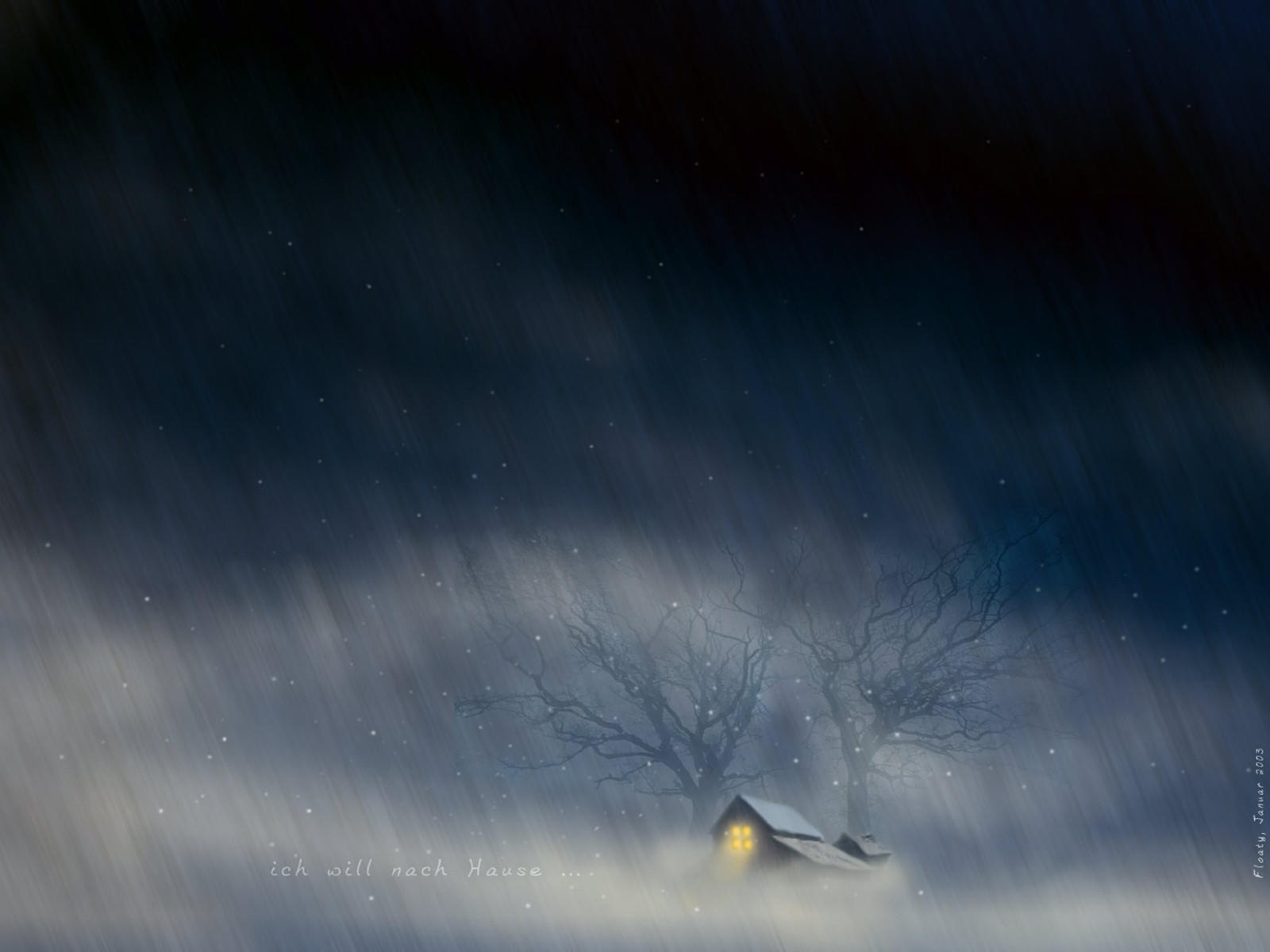 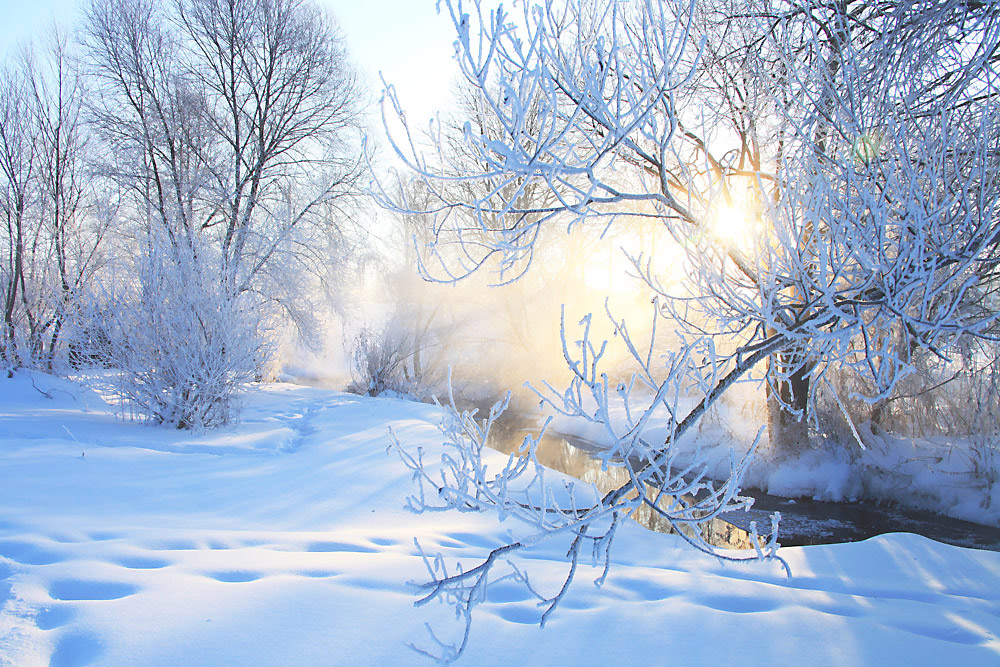 Озвучивает оценки за урокОтвечают на вопросы, анализируют свою деятельность на уроке, достижение поставленных целей.Определяют своё настроениепонимают, в чем значение литературы для человекаумение с достаточной полнотой и точностью выражать свои мысли;Осуществлять итоговый контроль по результату;Уметь оценивать свою деятельность;Способность к рефлексии.рефлексия;
Домашнее задание 1минОбъясняет домашнее заданиеВыучить наизусть стихотворение «Зимнее утро»Слушают и записывают умение делать выбор и обосновывать его.